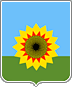 АДМИНИСТРАЦИЯ МУНИЦИПАЛЬНОГОРАЙОНА БОГАТОВСКИЙСАМАРСКОЙ ОБЛАСТИПОСТАНОВЛЕНИЕот __21.01.2016___ N _30 _О внесении изменений в Постановление Администрации муниципального района Богатовский Самарской области от 24.06.2010 № 752 «Об утверждении перечня должностей муниципальной службы в Администрации муниципального района Богатовский Самарской  области, замещение которых связано с коррупционными рисками» (в ред. от 19.02.2014)В целях приведения в соответствие со структурными изменениями, руководствуясь Федеральным законом от 25.12.2008 N 273-ФЗ «О противодействии коррупции»,  разделом III Указа Президента РФ от 18.05.2009 N 557 "Об утверждении перечня должностей федеральной государственной службы, при замещении которых федеральные государственные служащие обязаны представлять сведения о своих доходах, об имуществе и обязательствах имущественного характера, а также сведения о доходах, об имуществе и обязательствах имущественного характера своих супруги (супруга) и несовершеннолетних детей", Уставом муниципального района Богатовский Самарской области, Администрация муниципального района Богатовский Самарской  области,  ПОСТАНОВЛЯЕТ:   1. Внести в Постановление Администрации муниципального района Богатовский Самарской области от 24.06.2010 № 752 «Об утверждении перечня должностей муниципальной службы в администрации муниципального района Богатовский Самарской  области, замещение которых связано с коррупционными рисками» (в ред.  от 19.02.2014) (далее – Постановление № 752 от 24.06.2010)  изменения  следующего содержания: Приложение Постановления № 752 от 24.06.2010, включающее Перечень должностей муниципальной службы Администрации муниципального района Богатовский Самарской  области, замещение которых связано с коррупционными рисками,  изложить в следующей редакции: «ПЕРЕЧЕНЬдолжностей муниципальной службы Администрации  муниципального района Богатовский Самарской  области, замещение которых связано с коррупционными рисками.1.  Перечень должностей муниципальной службы включает в себя должности муниципальной службы в Администрации муниципального района Богатовский Самарской  области, исполнение должностных обязанностей по которым предусматривает:1.1. Осуществление постоянно, временно или в соответствии со специальными полномочиями организационно-распорядительных или административно-хозяйственных функций;1.2.  Предоставление муниципальных и государственных услуг гражданам и организациям;1.3.  Осуществление контрольных мероприятий;1.4. Подготовку и принятие решений о распределении бюджетных ассигнований, субсидий, межбюджетных трансфертов;1.5.  Управление муниципальным имуществом;1.6. Осуществление муниципальных закупок либо выдачу разрешений;1.7. Хранение и распределение материально-технических ресурсов.2.  Должности муниципальной службы, учреждаемые для обеспечения исполнения полномочий Администрации муниципального района Богатовский Самарской  области: Первый заместитель главы муниципального района Богатовский Самарской  области, руководитель аппарата; Заместитель главы муниципального района Богатовский Самарской  области; Руководитель управления Администрации муниципального района Богатовский Самарской области; Заместитель руководителя управления Администрации муниципального района Богатовский Самарской области; Начальник отдела  Администрации муниципального района Богатовский Самарской  области; Заместитель начальника отдела Администрации муниципального района Богатовский Самарской  области.»2. Опубликовать настоящее Постановление в районной газете «Красное знамя».3. Настоящее Постановление  вступает в силу со дня его опубликования.4. Постановление № 752 от 24.06.2010 с учетом вступивших в силу изменений, внесенных настоящим Постановлением,  разместить на официальном сайте органов местного самоуправления муниципального района Богатовский Самарской области. Глава муниципального района БогатовскийСамарской области                                                                                  В.В.Туркин